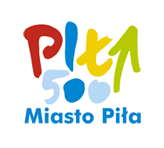 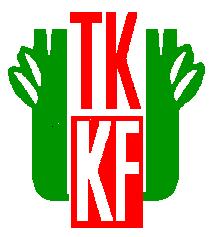 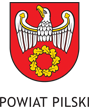 XXI  EDYCJA PILSKICH  CZWARTKÓW   LEKKOATLETYCZNYCH    RUNDA  JESIENNA  2016Z A P R A S Z A M YDZIECI ZE SZKÓŁ PODSTAWOWYCH Z PIŁY, POWIATU PILSKIEGO I REGIONUDO UDZIAŁU W  PILSKICH  CZWARTKACH  LEKKOATLETYCZNYCHPIERWSZY  MEETING  ODBĘDZIE SIĘ  W RAMACH EUROPEJSKIEGO TYGODNIA SPORTU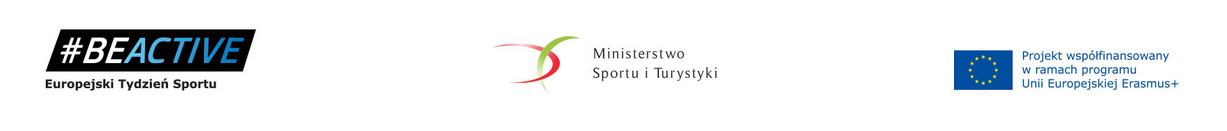 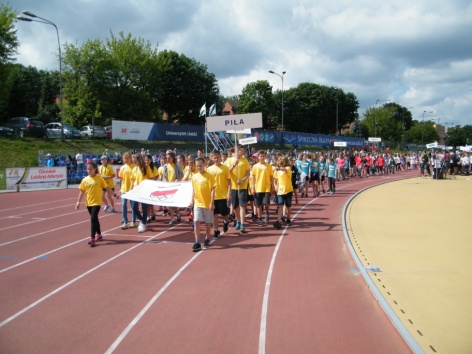 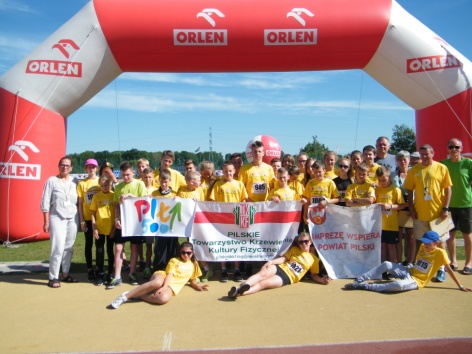 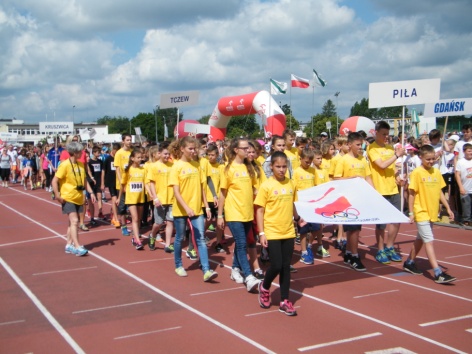 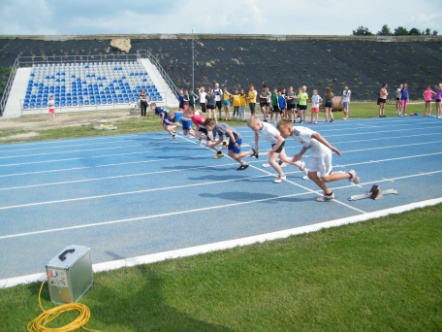 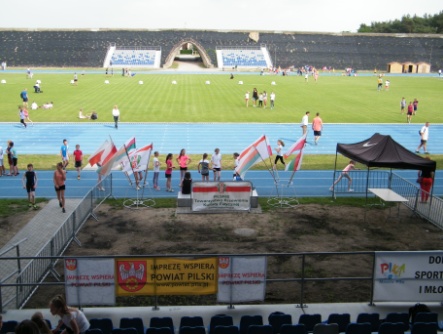 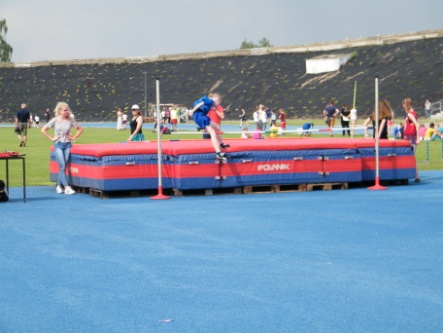 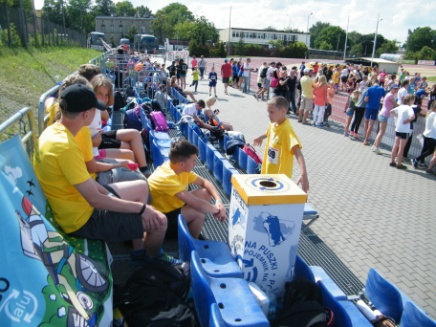 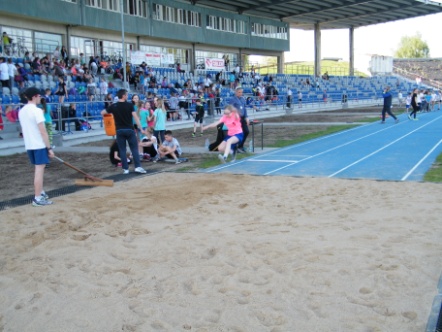 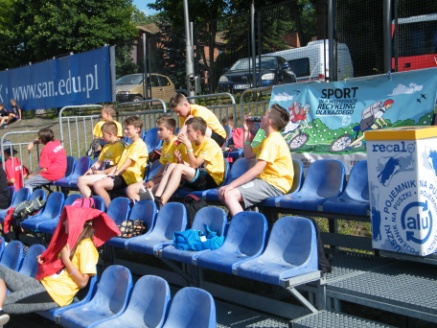 PIERWSZY  MEETING  ODBĘDZIE SIĘ  15 WRZESNIA  2016r. godz. 15.30Planowane miejsce - STADION  MOSiR  PIŁA,  ul. Żeromskiego 90  w załączeniu* harmonogram* wzór karty startowej* regulamin* oświadczenie rodziców